توزيع طلبة قسم الالكترونيك والاتصالات على المشاريع للعام الدراسي ٢٠١٦ – ٢٠١٧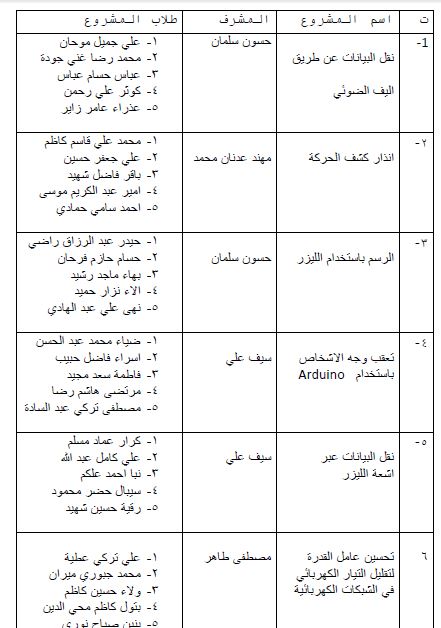 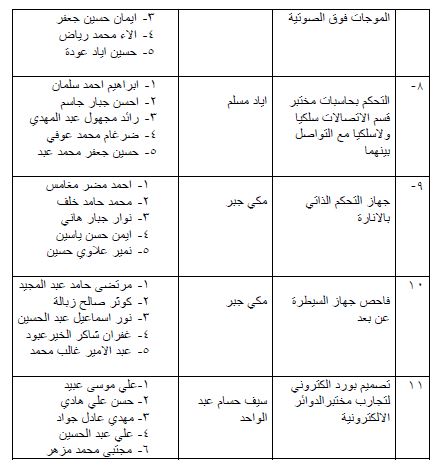 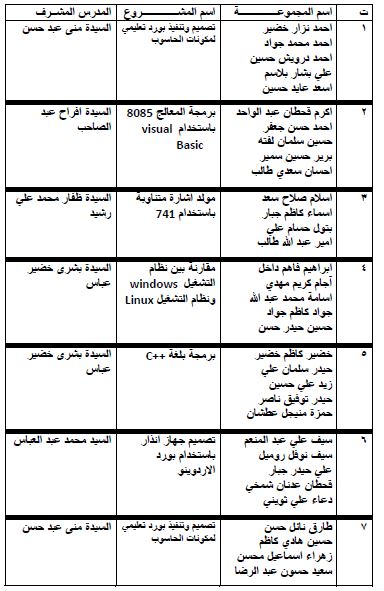 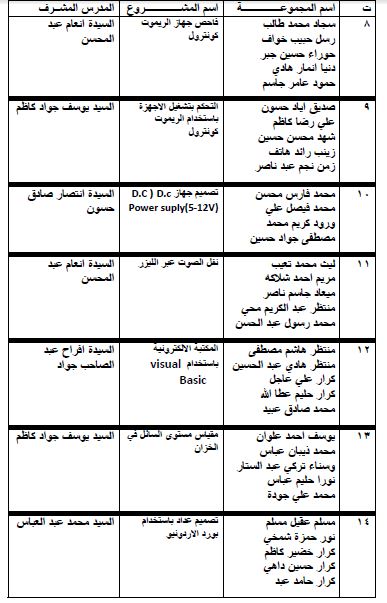 